RE: Public Safety Committee Meeting When: February 9 & 10, 2021Time: 5:00 p.m. Location: Council’s Chambers @ 123 E. Jefferson St. & via Zoom (please see ID & passcode below).Meeting ID: 285 802 9880 Duration: 150 mins.Passcode: 213223 Topic of Discussion:The Public Safety Committee for the City of Marion will begin interviews on Tuesday, February 9, 2021-Wednesday, February 10, 2021 at 5:00 p.m. in the Council’s Chambers of City Hall located at 123 E. Jefferson St. for the position of Chief of Police with the City of Marion’s Police Department. All meetings where a quorum is present and decisions are made are open to the public. Due to COVID-19 and social distancing please note that seating is limited. However, the meeting will be available via Zoom. Please see the login information below.  Americans with Disabilities Act (ADA) Notice 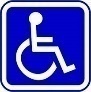 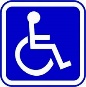 The City of Marion is committed to providing equal access to all public meetings and information per the requirements of ADA and Alabama Statutes. If you require any service that furthers inclusivity please contact the Office of the City Clerk-Treasurer at least 24-48 hours prior to the meeting at 334-683-6545.